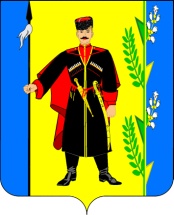 АДМИНИСТРАЦИЯ ВЫСЕЛКОВСКОГО СЕЛЬСКОГО ПОСЕЛЕНИЯ ВЫСЕЛКОВСКОГО РАЙОНАПОСТАНОВЛЕНИЕОт 23.10.2013                                                                             № 550ст-ца Выселкист-ца  ВыселкиО внесении изменений в постановление администрации                   Выселковского сельского поселения Выселковского районаот 29 июля 2013 года № 364 «Об определении границприлегающих к организациям и объектам территорий,на которых не допускается розничная продажа алкогольнойпродукции на территории  Выселковского сельского поселения Выселковского района»	В соответствии с постановлением Правительства Российской Федерации от 27 декабря 2012 года № 1425 «Об утверждении органами государственной власти субъектов Российской Федерации мест массового скопления граждан и мест нахождения источников повышенной опасности, в которых не допускается розничная продажа алкогольной продукции, а также определении органами местного самоуправления границ прилегающих к некоторым организациям и объектам территорий, на которых не допускается розничная продажа алкогольной продукции», на основании Устава Выселковского поселения Выселковского района,  п о с т а н о в л я ю :Внести в постановление администрации Выселковского сельского поселения  Выселковского района от 29 июля 2013 года № 364 «Об утверждении Положения о способе расчета расстояния от организаций и объектов прилегающих территорий, на которых не допускается розничная продажа алкогольной продукции Выселковского сельского поселения Выселковского района» следующие изменения:Пункт 2 данного постановления исключить.В пункте 1 Приложения № 1 к данному постановлению слова «мест массового скопления граждан» исключить. 2Обнародовать настоящее постановление на официальном сайте администрации Выселковского сельского  поселения Выселковского района. Постановление вступает в силу со дня его подписания.Глава Выселковскогосельского поселенияВыселковского района                                                                М.И. Хлыстун